Devon Community Resilience FundPre plan (Phase 1) Up to £250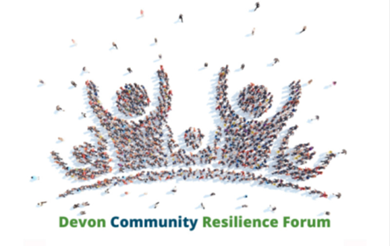 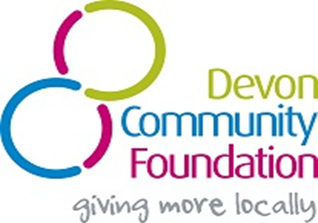 Support for Communities to Develop a Community Emergency PlanPre plan Community Resilience Application FormPlease email this to grants@devoncf.com  Please check you have read the guidelinesAbout the GroupAbout the GroupAbout the GroupNameAddressPost CodeDistrict / Local AuthorityAre you part of the Devon Community Resilience Forum (see Guidelines)?  Are you part of the Devon Community Resilience Forum (see Guidelines)?  YES / NOIf not please confirm that you have registered by sending your details to: info@devoncommunities.org.uk re: DCF Grant                                If not please confirm that you have registered by sending your details to: info@devoncommunities.org.uk re: DCF Grant                                Date emailed:About you (Main Contact)About you (Main Contact)About you (Main Contact)First nameSurnameYour roleTelephone MobileEmailAddressPost CodeWhat you are applying for?What you are applying for?What you are applying for?Please confirm that you are working to develop a Community Emergency PlanPlease confirm that you are working to develop a Community Emergency PlanYES / NOIf you are not the Town or Parish Council please provide the name of a Town or Parish Councillor who will support your application. If you are not the Town or Parish Council please provide the name of a Town or Parish Councillor who will support your application. Councillor:What will this funding be used for?What will this funding be used for?What will this funding be used for?Why is this needed? How will it help you develop your Emergency Plan?Why is this needed? How will it help you develop your Emergency Plan?Why is this needed? How will it help you develop your Emergency Plan?What is the total cost?What is the total cost?How much are you applying for?How much are you applying for?When do you expect to finish writing your Emergency Plan?When do you expect to finish writing your Emergency Plan?